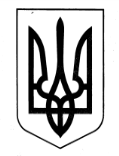 УКРАЇНАХАРКІВСЬКА ОБЛАСНА ДЕРЖАВНА АДМІНІСТРАЦІЯДЕПАРТАМЕНТ НАУКИ І ОСВІТИ НАКАЗ11.04.2014				        Харків					№ 199Про участь  Комунального  закладу «Харківська гуманітарно-педагогічна  академія»  Харківської обласної ради у ІІ етапі  Всеукраїнської  студентської олімпіади зі спеціальності «Соціальна педагогіка» у 2013/2014 навчальному роціНа  виконання наказу Міністерства освіти і науки України від 23.12.2013 № 1820 «Про проведення Всеукраїнської студентської олімпіади   у   2013/2014 навчальному році», наказу Комунального закладу «Харківська гуманітарно-педагогічна академія» Харківської обласної ради від 18.03.2014  № 104-с «Про результати проведення  І етапу Всеукраїнської студентської олімпіади 2013/2014  навчального року», з метою участі студентів у ІІ етапі Всеукраїнської студентської олімпіади зі спеціальності «Соціальна педагогіка» у 2013/2014 навчальному роціНАКАЗУЮ:1. Ректору Комунального закладу «Харківська гуманітарно-педагогічна академія» Харківської обласної ради Пономарьовій Г.Ф. забезпечити відрядження до Державного вищого навчального закладу «Запорізький національний університет» старшого викладача кафедри соціальної педагогіки Тарасенко Неллі Вікторівни й переможців І етапу Всеукраїнської студентської олімпіади зі спеціальності «Соціальна  педагогіка» Крецу Людмили Андріївни, Остапченко Анастасії Олександрівни, студенток факультету педагогічної освіти.З 14.04.2014 по 16.04.2014 2. Відповідальність за збереження життя і здоров’я студентів  Крецу Л.А., Остапченко А.О. покласти на старшого викладача кафедри соціальної педагогіки Тарасенко Н.В. 3. Витрати по відрядженню віднести за рахунок навчального закладу згідно із затвердженим кошторисом. 4. Контроль за виконанням даного наказу залишаю за собою.Заступник  директора  Департаменту -начальник управління                                            ресурсного забезпечення                                                     С. Дригайло   				     		     Пономарьова, 732-24-81                                                                                                           Начальник відділу економіки, фінансування та бухгалтерського обліку управління ресурсного забезпеченняС. КовальоваЗавідувач сектору організаційної роботи ресурсного забезпечення Департаменту науки і освітиН. Маслова